CONTINUING EDUCATION COURSE PROPOSALNATIONAL ASSOCIATION OF SOCIAL WORKERS – NEW YORK STATE CHAPTER (NASW-NYS)Program Name:______________________________________________________________Date/Time:_________________________________________________________________Location: __________________________________________________________________Contact Hours: 	________ Note: One (1) Continuing Education Hour = 50 MinutesPresentation Type: 	 In-Person	 Online	 Hybrid	 Self-Study	Teaching Methods:	 Lecture		 Multimedia		 Experiential Activities(Check all that apply) 	Practice Areas: (Check all that apply) 	Age Groups: 	 Children 	 Adolescents       Adults   	     Older Adults	 N/A (Check all that apply) 	Audience: 		 Student				 Emerging (Beginner)    (Check all that apply) 		 Mid-Career (Intermediate)	 Advanced (Expert)NEW YORK STATE EDUCATION DEPARTMENT (NYSED) IDENTIFIED TOPICSThe Continuing Education Course must contribute to the professional practice of social work and have at least one of the NYSED topics identified below as its focus. Please check all that apply.	Theories and concepts of human behavior in the social environment	Social work practice, knowledge, and skills	Social work research, programs, or practice evaluations	Social work management, administration or social policy	Social work ethics	Clinical interventions, evidence-based models, and principles of clinical social work practice, psychotherapy, and clinical social work diagnosis	Client communications and recordkeeping	Administrative supervision of licensed master social work and clinical supervision of licensed clinical social work practice	Pedagogical methodologies or other topics that contribute to the professional practice of licensed master social work and licensed clinical social work.COURSE DESCRIPTIONPlease provide a brief description (3-5 sentences) of the continuing education course content. It should reflect a draft outline of the course. __________________________________________________________________________________________________________________________________________________________________________________________________________________________________________________________________________________________________________________________________________________________________________________________________________________________________________________________________________________________________________________________________________________________________________________________________________________________________________________________________________________________________________________________________________________________________________________________________________________________________________________________________________________________LEARNING OBJECTIVESPlease provide 3-5 learning objectives describing what participants should be able to do upon completion of the continuing education course (i.e., apply new knowledge, skills, abilities). Please see information on how to write learning objectives available at https://tips.uark.edu/using-blooms-taxonomy/Following this course, participants will be able to:______________________________________________________________________________________________________________________________________________________________________________________________________________________________________________________________________________________________________________________________________________________________________________________________________Once the course has been approved, you will be required to provide copies of any handouts as well as a copy of a pre- and post-test which will be used as part of course evaluation. INSTRUCTOR INFORMATIONInstructor(s):______________________________________________________________Credentials:_______________________________________________________________Mailing Address:___________________________________________________________Primary Email:	_____________________________________________________________Primary Phone: ____________________________________________________________Instructors are asked to provide a short bio (3-5 sentences) documenting their education, work experience or background, and specific expertise related to the subject matter or topic. They are also asked to provide a recent photo for use in marketing efforts. ______________________________________________________________________________________________________________________________________________________________________________________________________________________________________________________________________________________________________________________________________________________________________________________________________________________________________________________________________________________________________________________________________________________________________________________________________________________________________________________________________________________________________________________________In addition, instructors should provide a copy of their resume or curriculum vitae to demonstrate their ability to provide the proposed continuing education training. The resume or curriculum vitae should specific highlight previous trainings provided on related topics. The bio will be used to market the continuing education course while the resume or curriculum vitae will serve as documentation for NYSED. Finally, presenters should provide a copy of their reference list and/or any resource materials they plan to use in the development of the course.COURSE LOCATIONUsing the map below, please let us know to which NASW-NYS Divisions you are willing to travel.________________________________________________________________________________________________________________________________________________________________________________________________________________________________________________________________________________________________________________________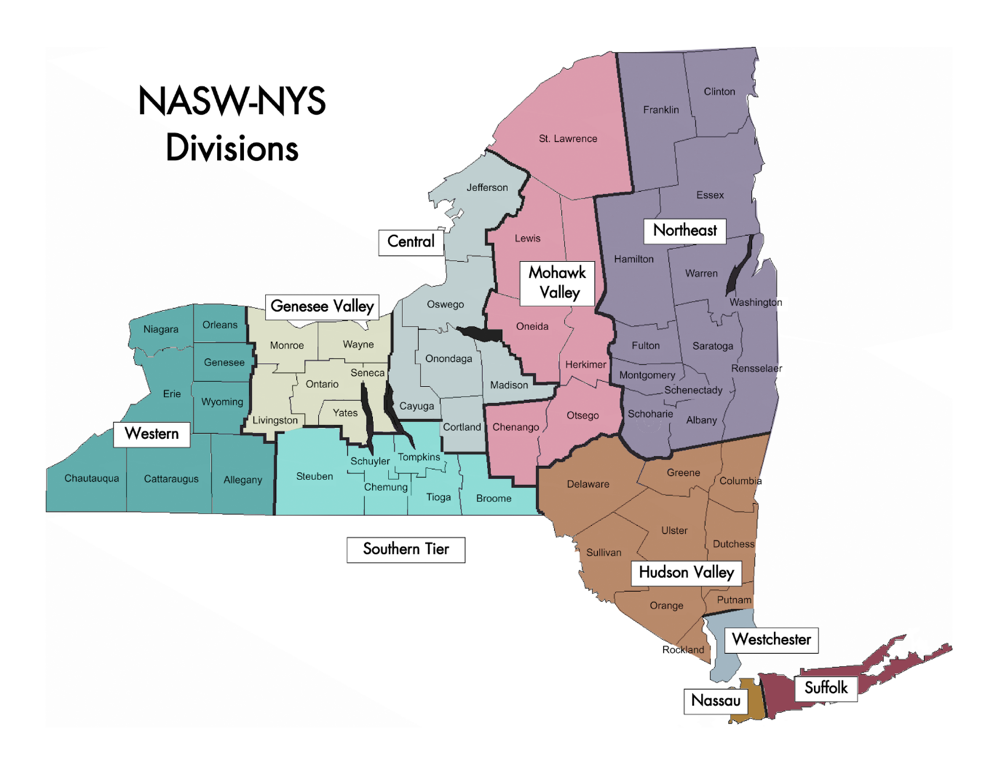 Materials Checklist:	Application Cover Page		NYSED Identified Topics				Course Description			Learning Objectives          		Presenter Bio				Presenter Photo			Reference/Resource List		Résumé/Curriculum Vitae		Course Location			     	 Addictions	 Administration/Management/Leadership Advocacy Aging Child Welfare Children and Youth Clinical	 Community Organizing Community Development/Planning Criminal Justice/Courts/Forensics Disabilities Displaced Persons (i.e., Homeless, Refugees) Diversity Families Ethics  Health International Social Work Mental Health  Military/Veterans Occupational Social Work  Philanthropy  Policy Poverty/Income Private Practice  Public Health School Social Work Social Work Education  Supervision  Trauma/Violence Other: _______________________________